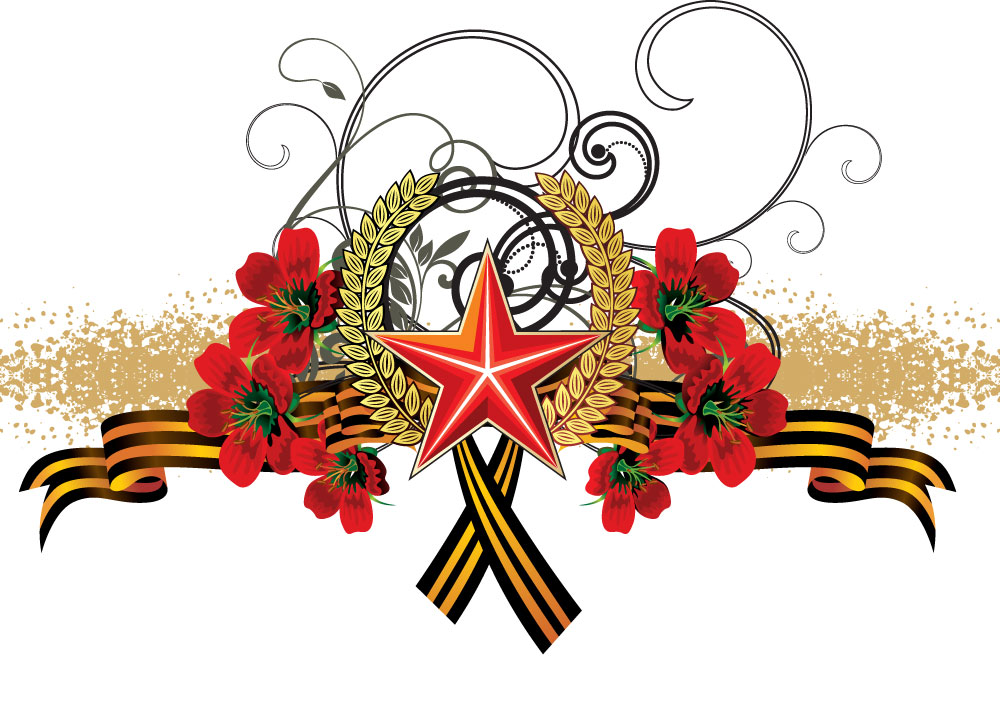 Администрация Детского оздоровительно-образовательного центра благодарит учащихся и родителей, принявших участие в творческом конкурсе проектов «Гордое звание – Защитник Отечества»и поздравляет победителей и призёров конкурса:НоминацииМестоФамилия имя учащегося,возрастНазвание работыНазвание объединения (ФИО педагога)«Фото-коллаж» 1Езерская София«Мой прадедушка – герой»«Художественное мастерство» (Вострикова Е.Ю.)1Сакрюкина Виктория«Герой нашей семьи»«Художественное мастерство» (Вострикова Е.Ю.)2Кузьминых Юлия«Мой папа – мой герой!»«Художественное мастерство» (Вострикова Е.Ю.)2Егорова Ангелина«Нашей семьи герои»«Художественное мастерство» (Вострикова Е.Ю.)3Варянова Мария«Мой герой»«Художественное мастерство» (Вострикова Е.Ю.)3Смирнова Ксения«Мы помним, мы гордимся»«Художественное мастерство» (Вострикова Е.Ю.)ГРАМОТЫ УЧАСТНИКАМ КОНКУРСА:ГРАМОТЫ УЧАСТНИКАМ КОНКУРСА:ГРАМОТЫ УЧАСТНИКАМ КОНКУРСА:ГРАМОТЫ УЧАСТНИКАМ КОНКУРСА:ГРАМОТЫ УЧАСТНИКАМ КОНКУРСА:Исаков Никита«Герои нашей семьи»(фото-коллаж)Исаков Никита«Герои нашей семьи»(фото-коллаж)Исаков Никита«Герои нашей семьи»(фото-коллаж)«Изобразительное искусство» (Вострикова Е.Ю.)«Изобразительное искусство» (Вострикова Е.Ю.)Коршакова Елизавета«Защитник нашего будущего»(фото-коллаж)Коршакова Елизавета«Защитник нашего будущего»(фото-коллаж)Коршакова Елизавета«Защитник нашего будущего»(фото-коллаж)«Художественное мастерство» (Вострикова Е.Ю.)«Художественное мастерство» (Вострикова Е.Ю.)Клевакин Максим «Они защищали Родину»(рисунок)Клевакин Максим «Они защищали Родину»(рисунок)Клевакин Максим «Они защищали Родину»(рисунок)«Баскетбол» (Данилова А.К.)  «Баскетбол» (Данилова А.К.)  Оводов Егор«Спасибо за наше будущее»(рисунок)Оводов Егор«Спасибо за наше будущее»(рисунок)Оводов Егор«Спасибо за наше будущее»(рисунок)«ОФП» (Данилова А.К)«ОФП» (Данилова А.К)Палеев Вова«Мой дедушка – танкист»(рисунок)Палеев Вова«Мой дедушка – танкист»(рисунок)Палеев Вова«Мой дедушка – танкист»(рисунок)«ОФП» (Данилова А.К)«ОФП» (Данилова А.К)БЛАГОДАРСТВЕННЫЕ ПИСЬМАБЛАГОДАРСТВЕННЫЕ ПИСЬМАБЛАГОДАРСТВЕННЫЕ ПИСЬМАБЛАГОДАРСТВЕННЫЕ ПИСЬМАБЛАГОДАРСТВЕННЫЕ ПИСЬМАВыставка детских рисунков «Нашим защитникам – слава!»Выставка детских рисунков «Нашим защитникам – слава!»Выставка детских рисунков «Нашим защитникам – слава!»«Общая гимнастика»«Корригирующая гимнастика»Котенко А.И.«Общая гимнастика»«Корригирующая гимнастика»Котенко А.И.Выставка детских рисунков «Нашим защитникам – слава!»Выставка детских рисунков «Нашим защитникам – слава!»Выставка детских рисунков «Нашим защитникам – слава!»Самойлова Н.ВСамойлова Н.В